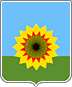 АДМИНИСТРАЦИЯМУНИЦИПАЛЬНОГО РАЙОНА БОГАТОВСКИЙСАМАРСКОЙ ОБЛАСТИПОСТАНОВЛЕНИЕот 27.07.2018 г.  N 615О принятии решения о подготовке  проекта планировки с проектом межевания территории в его составе для  строительства объекта АО «НГПЗ» 5423П  «Объекты общезаводского хозяйства для АО «НГПЗ». Первый этап строительства. Местоположение: Самарская область, Богатовский район, сельское поселение Максимовка.На основании статей 45, 46, 51 Градостроительного кодекса Российской Федерации от 29.12.2004 № 190-ФЗ, статьи 16 Федерального закона от 06.10.2003 № 131-ФЗ «Об общих принципах организации местного самоуправления в Российской Федерации»,  ПОСТАНОВЛЯЮ:1.Принять предложение ООО «СамараНИПИнефть»  о подготовке проекта планировки с проектом межевания территории в его составе для строительства объекта АО «НГПЗ» 5423П  «Объекты общезаводского хозяйства для АО «НГПЗ». Первый этап строительства. Местоположение: Самарская область, Богатовский район, сельское поселение Максимовка.2.Рекомендовать заинтересованным лицам в десятидневный срок со дня опубликования настоящего постановления представить свои предложения в письменной форме о сроках подготовки и содержании документации по планировке территории в отдел архитектуры и градостроительства администрации муниципального района Богатовский Самарской области по адресу: 446630, Самарская область, Богатовский район, с. Богатое, ул. Комсомольская, д.13, тел. 884666(2-27-40).3.Отделу архитектуры и градостроительства администрации муниципального района Богатовский  в течение месяца со дня издания настоящего постановления выдать ООО «СамараНИПИнефть» техническое задание на разработку документации по проекту планировки и проекту межевания территории с учетом поступивших предложений от заинтересованных лиц.4. ООО «СамараНИПИнефть» в течение одного года со дня издания настоящего постановления представить в отдел архитектуры и градостроительства администрации муниципального района Богатовский разработанный проект планировки и проект межевания территории. 5.Непредставление ООО «СамараНИПИнефть» проекта планировки и проекта межевания территории в течение срока, указанного в пункте 4 постановления, является основанием для признания утратившим силу настоящего постановления. 6.Настоящее постановление подлежит опубликованию в районной газете «Красное знамя» и размещению на официальном сайте администрации муниципального района Богатовский в течение трех дней со дня издания. 7.Поручить организацию исполнения настоящего постановления начальнику отдела архитектуры и градостроительства администрации муниципального района Богатовский Сальникову А.Н.Глава  муниципального района БогатовскийСамарской области                                                                                         В.В.Туркин Сальников   22740